Ссылки на  сайты поиска работы:http://trud.alania.gov.ru;vladikavkaz.rabota.ru/http://trud.alania.gov.ru/pages/166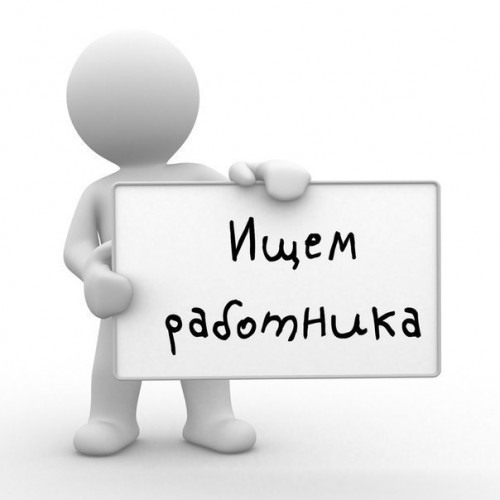 